Series: The Master’s Class On Prayer Title: Protection 101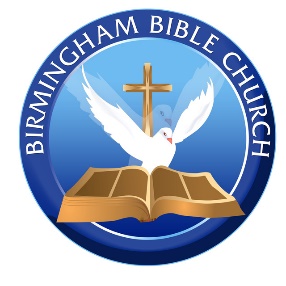 Pastor/Teacher: Dr. James H. Mason, III“Now it came to pass, as He was praying in a certain place, when He ceased, that one of His disciples said to Him, “Lord, teach us to pray, as John also taught his disciples.” So He said to them, “When you pray, say: Our Father in heaven, Hallowed be Your name. Your kingdom come. Your will be done On earth as it is in heaven. And forgive us our sins, For we also forgive everyone who is indebted to us. And do not lead us into temptation, But deliver us from the evil one.” (Luke 11:1-4 NKJV)https://bible.com/bible/114/luk.11.1-4.NKJVThe Prayer For _____________  _____________The ___________ For Help “Lead us not”The ___________ For The Help“temptation”“Blessed [happy, spiritually prosperous, favored by God] is the man who is steadfast under trial and perseveres when tempted; for when he has passed the test and been approved, he will receive the [victor’s] crown of life which the Lord has promised to those who love Him. Let no one say when he is tempted, “I am being tempted by God” [for temptation does not originate from God, but from our own flaws]; for God cannot be tempted by [what is] evil, and He Himself tempts no one. But each one is tempted when he is dragged away, enticed and baited [to commit sin] by his own [worldly] desire (lust, passion). Then when the illicit desire has conceived, it gives birth to sin; and when sin has run its course, it gives birth to death. Do not be misled, my beloved brothers and sisters. Every good thing given and every perfect gift is from above; it comes down from the Father of lights [the Creator and Sustainer of the heavens], in whom there is no variation [no rising or setting] or shadow cast by His turning [for He is perfect and never changes].” (James 1:12-17 AMP)https://bible.com/bible/1588/jas.1.12-17.AMP“No temptation [regardless of its source] has overtaken or enticed you that is not common to human experience [nor is any temptation unusual or beyond human resistance]; but God is faithful [to His word—He is compassionate and trustworthy], and He will not let you be tempted beyond your ability [to resist], but along with the temptation He [has in the past and is now and] will [always] provide the way out as well, so that you will be able to endure it [without yielding, and will overcome temptation with joy].” (1 Corinthians 10:13 AMP)https://bible.com/bible/1588/1co.10.13.AMPThe Plea For _________________________“And deliver us from the evil one”The ___________ Of The Evil One“How you have fallen from heaven, O star of the morning [light-bringer], son of the dawn! You have been cut down to the ground, You who have weakened the nations [king of Babylon]! But you said in your heart, ‘I will ascend to heaven; I will raise my throne above the stars of God; I will sit on the mount of assembly In the remote parts of the north. I will ascend above the heights of the clouds; I will make myself like the Most High.’ But [in fact] you will be brought down to Sheol, To the remote recesses of the pit (the region of the dead). Those who see you will gaze at you, They will consider you, saying, ‘Is this the man who made the earth tremble, Who shook kingdoms, Who made the world like a wilderness And overthrew its cities, Who did not permit his prisoners to return home?” (Isaiah 14:12-17 AMP) https://bible.com/bible/1588/isa.14.12-17.AMPSatan“Now there was a day when the sons of God (angels) came to present themselves before the Lord, and Satan (adversary, accuser) also came among them.” (Job 1:6 AMP)https://bible.com/bible/1588/job.1.6.AMPStar Of The Morning“How you have fallen from heaven, O star of the morning [light-bringer], son of the dawn! You have been cut down to the ground, You who have weakened the nations [king of Babylon]!” (Isaiah 14:12 AMP)https://bible.com/bible/1588/isa.14.12.AMPThe Devil“Then Jesus was led by the [Holy] Spirit into the wilderness to be tempted by the devil.” (Matthew 4:1 AMP)https://bible.com/bible/1588/mat.4.1.AMPThe Accuser Of Our [Believing] Brothers And Sisters“Then I heard a loud voice in heaven, saying, “Now the salvation, and the power, and the kingdom (dominion, reign) of our God, and the authority of His Christ have come; for the accuser of our [believing] brothers and sisters has been thrown down [at last], he who accuses them and keeps bringing charges [of sinful behavior] against them before our God day and night.” (Revelation 12:10 AMP)https://bible.com/bible/1588/rev.12.10.AMPTempter“And the tempter came and said to Him, “If You are the Son of God, command that these stones become bread.” (Matthew 4:3 AMP)https://bible.com/bible/1588/mat.4.3.AMPRuler Of Demons“While they were going away, a mute, demon-possessed man was brought to Jesus. And when the demon was driven out [by Jesus], the mute man spoke; and the crowds wondered in amazement, saying, “Never before has anything like this [miracle] been seen in Israel.” But the Pharisees were saying, “He casts out the demons by [the power of] the ruler of demons.” (Matthew 9:34 AMP)https://bible.com/bible/1588/mat.9.34.AMPBeelzebul“But the Pharisees heard it and said, “This man casts out demons only by [the help of] Beelzebul (Satan) the prince of the demons.” (Matthew 12:24 AMP) https://bible.com/bible/1588/mat.12.24.AMPThe Evil One“When anyone hears the word of the kingdom [regarding salvation] and does not understand and grasp it, the evil one comes and snatches away what was sown in his heart. This is the one on whom seed was sown beside the road.” (Matthew 13:19 AMP)https://bible.com/bible/1588/mat.13.19.AMPEnemy“and the enemy who sowed them is the devil, and the harvest is the end of the age; and the reapers are angels.” (Matthew 13:39 AMP)https://bible.com/bible/1588/mat.13.39.AMPFather Of Lies“You are of your father the devil, and it is your will to practice the desires [which are characteristic] of your father. He was a murderer from the beginning, and does not stand in the truth because there is no truth in him. When he lies, he speaks what is natural to him, for he is a liar and the father of lies and half-truths.” (John 8:44 AMP)https://bible.com/bible/1588/jhn.8.44.AMPMurdererYou are of your father the Devil, and the lusts of your father it is your will to do. He was a murderer from the beginning (John 8:44).Ruler Of This World“I will not speak with you much longer, for the ruler of the world (Satan) is coming. And he has no claim on Me [no power over Me nor anything that he can use against Me].” (John 14:30 AMP)https://bible.com/bible/1588/jhn.14.30.AMPHe Is The god Of This Present Agein whom the god of this age has blinded the minds of the unbelieving, that the light of the gospel of the glory of Christ, who is the image of God, should not dawn upon them (2 Corinthians 4:4).“Among them the god of this world [Satan] has blinded the minds of the unbelieving to prevent them from seeing the illuminating light of the gospel of the glory of Christ, who is the image of God.” (2 Corinthians 4:4 AMP)https://bible.com/bible/1588/2co.4.4.AMPAngel Of Light“But what I am doing I will keep doing, [for I am determined to keep this independence] in order to cut off the claim of those who want an opportunity to be regarded just as we are in the things they brag about. For such men are counterfeit apostles, deceitful workers, masquerading as apostles of Christ. And no wonder, since Satan himself masquerades as an angel of light.” (2 Corinthians 11:14 AMP)https://bible.com/bible/1588/2co.11.14.AMPBelial“What harmony can there be between Christ and Belial (Satan)? Or what does a believer have in common with an unbeliever?” (2 Corinthians 6:15 AMP)https://bible.com/bible/1588/2co.6.15.AMPRuler Of The Authority Of The Air“In which you once walked. You were following the ways of this world [influenced by this present age], in accordance with the prince of the power of the air (Satan), the spirit who is now at work in the disobedient [the unbelieving, who fight against the purposes of God].” (Ephesians 2:2 AMP)https://bible.com/bible/1588/eph.2.2.AMPAdversary“Be sober [well balanced and self-disciplined], be alert and cautious at all times. That enemy of yours, the devil, prowls around like a roaring lion [fiercely hungry], seeking someone to devour. But resist him, be firm in your faith [against his attack—rooted, established, immovable], knowing that the same experiences of suffering are being experienced by your brothers and sisters throughout the world. [You do not suffer alone.]” (1 Peter 5:8-9 AMP)https://bible.com/bible/1588/1pe.5.8-9.AMP“And the great dragon was thrown down, the age-old serpent who is called the devil and Satan, he who continually deceives and seduces the entire inhabited world; he was thrown down to the earth, and his angels were thrown down with him.” (Revelation 12:9 AMP)https://bible.com/bible/1588/rev.12.9.AMPAccuser Of God's People“Then I heard a loud voice in heaven, saying, “Now the salvation, and the power, and the kingdom (dominion, reign) of our God, and the authority of His Christ have come; for the accuser of our [believing] brothers and sisters has been thrown down [at last], he who accuses them and keeps bringing charges [of sinful behavior] against them before our God day and night.” (Revelation 12:10 AMP)https://bible.com/bible/1588/rev.12.10.AMPThe _________________ Of The Evil One“The thief comes only in order to steal and kill and destroy. I came that they may have life, and have it in abundance [to the full, till it overflows].” (John 10:10 AMP)https://bible.com/bible/1588/jhn.10.10.AMP“Be sober [well balanced and self-disciplined], be alert and cautious at all times. That enemy of yours, the devil, prowls around like a roaring lion [fiercely hungry], seeking someone to devour. But resist him, be firm in your faith [against his attack—rooted, established, immovable], knowing that the same experiences of suffering are being experienced by your brothers and sisters throughout the world. [You do not suffer alone.]” (1 Peter 5:8-9 AMP)https://bible.com/bible/1588/1pe.5.8-9.AMPThe ____________________ Of The Evil One“For our struggle is not against flesh and blood [contending only with physical opponents], but against the rulers, against the powers, against the world forces of this [present] darkness, against the spiritual forces of wickedness in the heavenly (supernatural) places.” (Ephesians 6:12 AMP)https://bible.com/bible/1588/eph.6.12.AMPThe ________________ Of The Evil One “Now there was a day when the sons of God (angels) came to present themselves before the Lord, and Satan (adversary, accuser) also came among them. The Lord said to Satan, “From where have you come?” Then Satan answered the Lord, “From roaming around on the earth and from walking around on it.” The Lord said to Satan, “Have you considered and reflected on My servant Job? For there is none like him on the earth, a blameless and upright man, one who fears God [with reverence] and abstains from and turns away from evil [because he honors God].” Then Satan answered the Lord, “Does Job fear God for nothing? Have You not put a hedge [of protection] around him and his house and all that he has, on every side? You have blessed the work of his hands [and conferred prosperity and happiness upon him], and his possessions have increased in the land. But put forth Your hand now and touch (destroy) all that he has, and he will surely curse You to Your face.” Then the Lord said to Satan, “Behold, all that Job has is in your power, only do not put your hand on the man himself.” So Satan departed from the presence of the Lord. Now there was a day when Job’s sons and daughters were eating and drinking wine in their oldest brother’s house, and a messenger came to Job and said, “The oxen were plowing and the donkeys were feeding beside them, and the Sabeans attacked and swooped down on them and took away the animals. They also killed the servants with the edge of the sword, and I alone have escaped to tell you.” While he was still speaking, another [messenger] also came and said, “The fire of God (lightning) has fallen from the heavens and has burned up the sheep and the servants and consumed them, and I alone have escaped to tell you.” While he was still speaking, another [messenger] also came and said, “The Chaldeans formed three bands and made a raid on the camels and have taken them away and have killed the servants with the edge of the sword, and I alone have escaped to tell you.” While he was still speaking, another [messenger] also came and said, “Your sons and your daughters were eating and drinking wine in their oldest brother’s house, and suddenly, a great wind came from across the desert, and struck the four corners of the house, and it fell on the young people and they died, and I alone have escaped to tell you.” (Job 1:6-19 AMP)https://bible.com/bible/1588/job.1.6-19.AMPThe ____________ Of The Evil One “And the devil who had deceived them was hurled into the lake of fire and burning brimstone (sulfur), where the beast (Antichrist) and false prophet are also; and they will be tormented day and night, forever and ever.” (Revelation 20:10 AMP)https://bible.com/bible/1588/rev.20.10.AMPThe Promise Of ___________________ “Who delivered us from so great a death, and does deliver us; in whom we trust that He will still deliver us.” (2 Corinthians 1:10 NKJV)     https://bible.com/bible/114/2co.1.10.NKJVWe serve an amazing, delivering God who has delivered, and still Delivers!Answer Key:The Prayer For Divine HelpThe Request For HelpThe Reason For The HelpThe Plea For DeliveranceThe Person Of The Evil OneThe Purpose Of The Evil OneThe Principalities Of The Evil OneThe Power Of The Evil One The Plight Of The Evil One The Promise Of Deliverance 